Школьники Петербурга смогут изучать ОБЖ в виртуальной реальности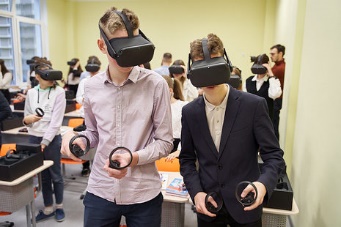 В Санкт-Петербурге стартовал инновационный проект Digital спасатель, реализуемый при поддержке Фонда Президентских грантов и Администрации Санкт-Петербурга. Его главная цель – формирование с помощью передовых цифровых технологий ответственного отношения к выполнению правил безопасности при различных чрезвычайных ситуациях.Школы приморского района №64, №573, №601, №617 и №630 приняли участие в проекте "Диджитал спасатель".Проект "Диджитал спасатель" заключается в обучении детей, подростков и молодежи правилам поведения в ЧС, как предвидеть и минимизировать последствия. А так же в обучении преподавателей общеобразовательных школ новым методикам преподавания уроков ОБЖ в соответствии с федеральными государственными образовательными стандартами.Уже сегодня на сайте https://digitalspas.ru/ доступны обучающие видео и рабочая тетрадь для детей, в которых разобраны такие темы, как: «Эмоции и безопасность», «Безопасность в интернете», «Противопожарная безопасность» и другие. Данные материалы помогут легко и доступно разобраться в этих важных вопросах, а применение современных технологий и интересная форма подачи сделают обучение более занимательным. Для педагогов на сайте разработаны методические материалы, которые они уже сегодня могут применять на своих уроках. В случае возникновения вопросов, преподаватели всегда могут обратиться за помощью, написав на почту digital.rescuer@mail.ru.На данный момент для изучения при помощи VR технологий доступны 5 модулей учебной программы: противопожарная безопасность, безопасность на дороге, безопасность на водных объектах, безопасность в местах массового скопления людей и безопасность при ЧС природного характера. Система представляет собой своего рода симулятор, в котором ученику необходимо выбирать варианты действий в различных ситуациях. Каждый выбор комментируется - ученику разъясняется, почему тот или иной выбор является верным или неверным.В ходе проекта преподаватели успешно прошли курсы повышения квалификации с применением VR технологии, которые реализовались на базе Регионального центра по работе с одаренными детьми «Академия талантов», одной из ведущих образовательных площадок Санкт-Петербурга. Темами данного курса стали: «Психолого-педагогические основы метода ситуационного анализа в преподавании дисциплины «ОБЖ», «Применение технологии виртуальной реальности в преподавании дисциплины ОБЖ», «Поведение человека в повседневных и экстремальных ситуациях».Стоит отметить, что проект направлен на широкую аудиторию, а не только на преподавателей и школьников. Благодаря сайту проекта любой желающий может найти для себя полезную информацию по безопасности жизнедеятельности! Педагогам и ученикам будут полезны такие раздела как: методические разработки, инновационные технологии, обучающие видео и рабочая тетрадь. Для широкого круга читателей есть интересные статьи, подборки фильмов, книг и сериалов, полезные советы и обучающие видео.Безопасность жизнедеятельности в современном мире является одной из центральных проблем человечества и необходимым условием для дальнейшего развития цивилизации. И чтобы обучение этой науке было интересным, эффективным и захватывающим, заходите на сайт  https://digitalspas.ru/ и в группы в социальных сетях https://vk.com/digitalspas https://www.instagram.com/digitalspas/.Читайте полезные статьи, смотрите увлекательные видеоролики, подборки фильмов, книг и сериалов на тему безопасности, проверяйте себя и свои знания!ОНДПР Приморского района, ВДПО, ПСО и территориальный отдел Приморского района.